SAMPLE MEETING AGENDAwith time ( ) and action expected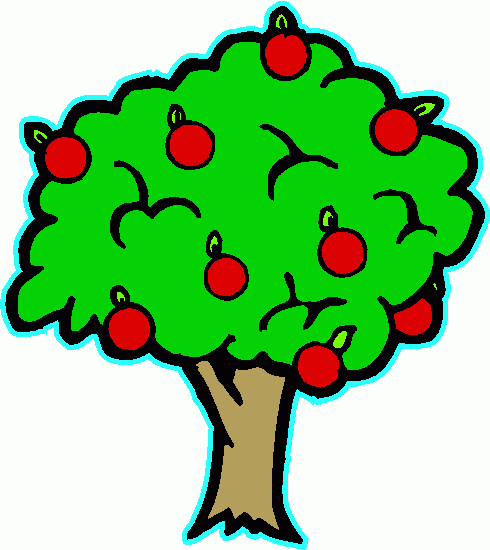 School Improvement CouncilApple Grove Elementary Media CenterTuesday, October 6, 20156:00 to 7:30 p.m.1. 	Introduction – Members and Guests (5)2. 	Approval of Minutes (2)3. 	Principal’s Report (15)	School Report Card Overview4. 	Committee Reports	a. Riley School Improvement Award (ad hoc) – Carla Wolfe (5)	Information: Final review of application prior to submission	b. Parental Involvement – Jennifer Rogers (15)	Discussion: Strategies for parent survey distribution and collection	c. Reading Goals – John Mackey (10)	Information: Progress report on “Turn On To Reading” week	d. Math Improvement – Robin Waters (20)	Information: Review end of year math scores and AYP subgroup scores	e. After School Strategies – Ted Michaels (5)	Information: Report first quarter participation in program5. 	Public Comment6. 	Announcements (3)7.	Review assignments and agenda for next meeting (5)8.	AdjournNext Meeting:  Tuesday, November 3, 2015, 6:00 to 7:30p.m., Media Center